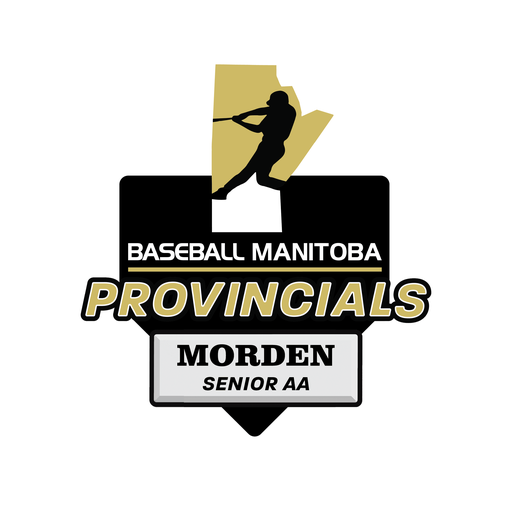 Baseball Manitoba 2023 Senior AA Provincial ChampionshipsJuly 28-30     MordenTournament Chairperson – Chris MoffattBaseball Manitoba Rep: Blaine FortinUIC – Ashton LiskiePool A 					Pool BWinkler Whips					Brandon Young GunsCarberry Royals				West Wpg A’s Oak River Dodgers				Boissevain CentennialsMorden Mudhens				Pilot Mound PilotsFirst named teams will be home team.Friday, July 28Diamond #1 				Diamond #2   2:00 p.m.	Brandon vs. West Wpg A’s		2:30 p.m.	Pilot Mound vs Boissevain  5:00 p.m. 	Winkler vs. Morden	 		5:30 p.m.	Carberry vs. Oak RiverHome Run Derby following the last gameSaturday, July 29Diamond #1				Diamond #2   9:00 a.m.	Oak River vs. Morden			9:30 a.m.	Carberry vs. Winkler  12 noon	Brandon vs.  Boissevain		12:30 p.m.	West Wpg A’s vs.  Pilot Mound  3:00 p.m.	Pilot Mound vs.  Brandon		3:30 p.m. 	Boissevain vs.  West Wpg A’s  6:00 p.m.	Morden vs.  Carberry			6:30 p.m.	Oak River vs. WinklerSunday, July 30 – Semi Finals & Finals  9:00 a.m.	1st in Pool A vs. 2nd in Pool B				Diamond #1   12 noon	1st in Pool B vs. 2nd in Pool A				Diamond #1   3:00 p.m.	Championship Final – Semi Final Winners		Diamond #1 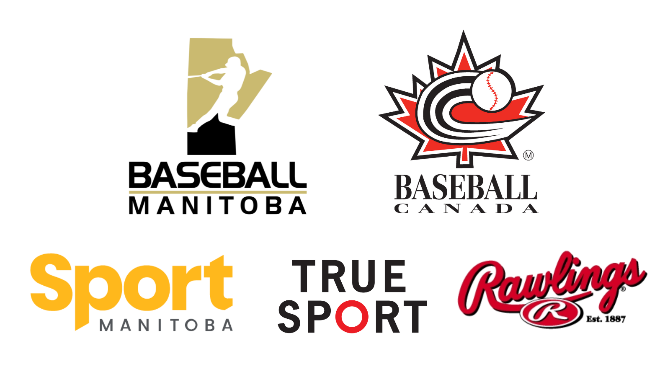 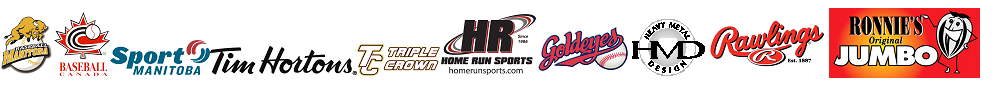 Manitoba Senior “AA” League Tournament - GuidelinesPurpose:to declare a Manitoba League’s ChampionTournament GuidelinesMaximum of 21 players on a rosterSeven inning games – extra innings if tiedTen (10) run call after fiveFor pool standings, the Baseball Manitoba defensive records rule will be used (page 95 of Baseball Manitoba Handbook)DH will be used for any player in your line upRe-entry rule will be used. Any member of the starting line-up can re-enter once in the same batting position except the PitcherCourtesy runner will be used for the catcher if 2 are out. Proceeding out will be the courtesy runner to speed up the gameSubmit line-ups to official scorekeeper 30 minutes prior to have time.If starting a left-handed pitcher, please notify the opposition 45 minutes before game time. Tournament rosters should be submitted to Baseball Manitoba, and the host, by end of day, Tuesday July 25, including jersey numbers for program purposesWood or composite bats will be usedIf you have any questions or concerns contact the senior baseball council convenor, Ross Tycoles at 204-877-3614 or rosstycoles@hotmail.com.There will be a brief tournament meeting Friday, August 10 at 4:30 p.m. Pre-game warm-ups are as follows:  30 minutes before game time – Home team has 10 minutes, visitors have 10 minutes & Grounds crew have the final 10 minutes for final preparation.Home Run Derby following the last games on Friday. 1 hitter per team.  More info to follow. Tournament Contacts:18U and 21U aged pitchers will adhere to Baseball Canada pitch count rules. Pitch limitations are as follows:18U and 21U PITCH COUNT RULESBaseball ManitobaPROTEST PROCEDURESProtests must be made and dealt with on the spot, prior to the next pitch being thrown and before the game can proceed any further.  No protest will be considered if not made immediately.  All decisions by the Protest Committees are final.  Protests will not be considered for judgment calls, only for perceived mistakes in the application of the rules.  The following process will be used:When a protestable incident occurs, the protesting Head Coach must, before the next play, inform the game Crew Chief that he is lodging a protest.If the Crew Chief agrees that the Head Coach had a legitimate case, he shall suspend play and inform the manager of the opposing team and the Protest Committee.  Note: No protest may be made on a judgment call.The protest committee, the Head Coach making the protest, and the game Crew Chief shall retire to a private area way from the teams, spectators and other persons.The protest committee shall hear and question in the following order:the game Crew Chiefthe protesting Head Coach, andthe opposing Head Coach (if necessary)The Protest Committee shall have the power to exclude any of those persons while talking to any of the others.The Head Coach’s and Game Crew Chief shall then leave while the Protest Committee discusses the protest.Before ruling on the protest, the Protest Committee may confer with any person whom they believe may be helpful in assisting them reach a decision.The Protest Committee shall rule on the protest and inform the Crew Chief and he in turn will advise the Team Head Coaches and resume play.The game Crew Chief shall put the decision into effect and order resumption of play from the point of suspension.No further argument or comment on the protest shall be entertained.The decision of the Protest Committee shall be final.  There shall be no appeal to any other body.HostMordenChris Moffatt2048232187chrismoffatt18@gmail.comSouthwestBoissevainCorey Billaney2045348422cbillaney@gmail.comSanta ClaraCarberryWarren Birch2048410959warrenbirch14@hotmail.comWinnipegWest Wpg Curtis de Pena2043914332curtisdepena@hotmail.comBrandonYoung GunsChris Campbell2045735801chris.campbell@federated.caWild Card A Pilot MoundAnthony Friesen204-245-0550anthony.friesen@pembinacoop.caBorderWinklerBrody Giesbrecht2043320387giesbrecht97@yahoo.comWild Card BOak RiverDerek Shamray204-725-7893derek.shamray@gmail.comRest required18U Pitchers21U PitchersNone1-401-451 day41-5546-602 days56-7061-753 days71-8575-904 days86-10591-115Total Pitches Allowed in a Day105115